	     MAROONA PRIMARY SCHOOL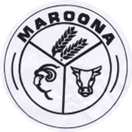 PURCHASING CARD POLICYPurposeTo provide guidelines and processes to support Maroona Primary School Council when establishing a Purchasing Card Program, whilst ensuring the school’s procedures and internal controls are compliant with DET Policy and Guidelines.ScopeThis policy applies to Maroona Primary School Councillors and to any staff who have a role within the Purchasing Card Program as an authoriser, administrator or cardholder.PolicyThe current government contract is for a VISA Corporate Card issued by the Westpac Bank.Maroona Primary School will ensure the following are present and regularly reviewed and maintained:adequate internal controls and security measuresa cardholder registerlocally determined credit limitsSchool Council reporting procedures to implement and monitor the operation of the school purchasing card facility.School councilThe Principal and Business Manager are required to complete the Schools Purchasing Card online module available on LearnEd prior to establishing a facility at their school. New cardholders should also complete the module, additional information can be requested by emailing schoolspurchasingcard@education.vic.gov.au.Maroona Primary School Council will approve the implementation of a Purchasing Card Program, with appropriate card limits. These approvals will be formally minuted.School Council is responsible for monitoring of spending to ensure that the purchasing cards are being used in accordance with the Expenditure Management guidelines set out in Section 11 of the Finance Manual for Victorian Government Schools.Authorisation officerMaroona Primary School’s Principal will be the Authorisation Officer. Where the Principal is the Cardholder, the School Council President must be the Authorisation Officer for that card.As the Authorisation Officer, the Principal/School Council President is responsible for:ensuring cardholders complete the School Purchasing Card online module ensuring they complete an Undertaking by Cardholder formapproving expendituremonitoring transactions, statements and reportsThe Authorisation Officer must ensure all processes and procedures comply with Department requirements and this policy.The Authorisation Officer will terminate or deactivate cards when no longer needed.Where the Principal is the Cardholder, the School Council President must be the Authorisation Officer for that card.CardholderEach cardholder must complete an Undertaking by Cardholder form agreeing to conditions and limits before a card may be ordered.Cardholders should complete the School Purchasing Card online module.Cardholders must be Department employees who have been approved by the School Council.The card must never be used for payment of personal expenses of any nature or to withdraw a cash advance.Cardholders must not allow any unauthorised persons to use the Purchasing Card.The Cardholder will be held personally liable for any unauthorised use of the Purchasing Card, unless the unauthorised use is the result of the Purchasing Card being lost or stolen, or the result of fraud on the part of a third party.Lost or damaged cards are to be immediately reported to Westpac and the appropriate Authorisation Officer.The Cardholder is responsible for providing all receipts, to reconcile a monthly statement.COMMUNICATIONThis policy will be communicated to our staff in the following ways: A copy will be made available to all staff who are involved with, or responsible for, a school purchasing cardIncluded in staff handbook/manual Discussed at staff briefings/meetings (as required)Further information and resourcesOn the Department’s Policy and Advisory Library: PAL Finance Manual – Financial Management in SchoolsSection 11 – Expenditure Management,  Purchasing Card 11.7 School Purchasing Card resources, located on the Resources tab under the Banking sub-headingPAL Procurement — Schools PolicyPOLICY REVIEW AND APPROVAL Policy last reviewedFebruary 2024Approved byPrincipal Next scheduled review dateFebruary 2025